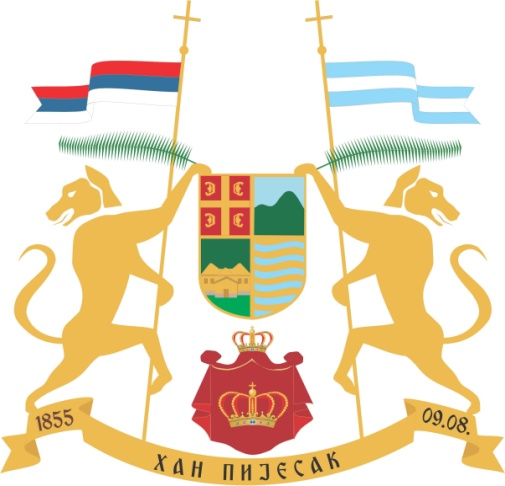 На основу члана 59.  став 1. тачка 8. Закона о локалној самоуправи ( „Службени гласник Републике Српске“ број: 97/16, 36/19 и 61/21), члана 48. став 4. Закона о службеницима и намјештеницима у органима јединице локалне самоуправе ( „Службени гласник Републике Српске “ број: 97/16), Уредбе о начелима за унутрашњу организацију и систематизацију радних мјеста у градској односно општинској управи ( „Службени гласник Републике Српске  број: 10/17), Уредбе о категоријама, звањима и условима за обављање послова службеника у јединицама локалне самоуправе („Службени гласник Републике Српске“ број: 10/17), члана 59. Статута општине Хан Пијесак („Службени гласник општине  Хан Пијесак“ бр.10/17) начелник Општине Хан Пијесак  д о н о с иП Р А В И Л Н И Кo  измјенама и допунама  Правилника о унутрашњој организацији исистематизацији радних мјеста Општинске управе општине Хан ПијесакЧлан 1.         У  Правилнику о унутрашњој организацији и систематизацији радних мјеста Општинске управе општине Хан Пијесак број: 02-12-2/17 од 13.04.2017.године, Правилника о измјенама и допунама правилника о унутрашњој организацији и систематизацији радних мјеста Општинске управе општине Хан Пијесак  („Службени гласник општине Хан Пијесак 6/17, 11/17, 19/18, 25/18, 28/18, 31/19, 33/19, 39/19, 5/20, 10/20, 14/20, 9/21, 1/22 и 4/22) , мијења се:- У члану 36. Поглавље  А – Одјељења за општу управу, тачка 12. “ Кафе куварица“, се мијења у дијелу “Потребно стручно знање“, тако да гласи:                                                                                                                                                                                 Потребно стручно знање: ССС- гимназија.Страна 2								Број 7У осталом дијелу тачка остаје непромијењена.Члан 2.- У члану 36. Поглавље  А – Одјељења за општу управу, тачка 13. “ Стручни сарадник за овјеру рукописа, потписа, преписа и фотокопија докумената“, се мијења у дијелу “Потребно стручно знање“, тако да гласи:                                                                                                                                                                                 Потребно стручно знање: ССС-средња стручна спрема, IV степен, средња економска школа, средња пољопривредно-техничка школа или гимназија, положен стручни испит за рад у управи, познавање рада на рачунару.У осталом дијелу тачка остаје непромијењена.Члан 3.             Правилник о измјенама и допунама Правилника о унутрашњој организацији и систематизацији радних мјеста ступа на снагу осмог дана од дана објављивања у „Службеном гласнику општине Хан Пијесак.“Број: 02-12-8 /22Дана: 04.07.2022. годинеНачелник општине	                       Слободан Ђурић, с.р.____________________________________С А Д Р Ж А ЈПравилник o  измјенама и допунама  Правилника о унутрашњој организацији и систематизацији радних мјеста Општинске управе општине Хан Пијесак ......................................................................1Општина Хан Пијесак Александра Карађорђевића бр. 4Тел: 057 557 108Факс: 057 557 28504. ЈУН 2022. ГОДИНЕБРОЈ 7